J E D Á L N Y   L Í S T O K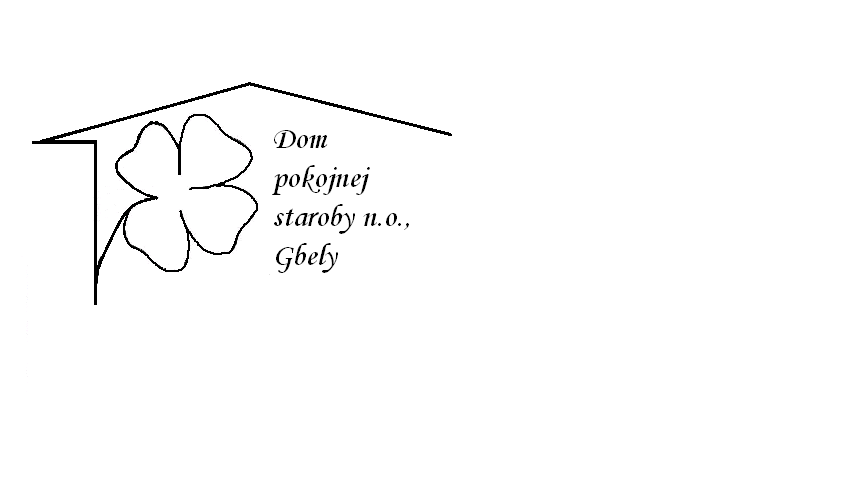 Od 31.10.2022     do 4.11.2022Pondelok  31.10:   polievka – Zemiaková s cícerom , 1,                             Kurací perkelt , kolienka ,1,3,7,Utorok       1.11.:   polievka –SVIATOKStreda       2..11.:   polievka –Vývar s drobkami  1,3,                                Moravský vrabec, dusená kapusta , knedľa kysnutá,                                      1,3,7,Štvrtok       3.11.:   polievka – Zeleninová,                                  Bravčové karé na šampiňonoch,tarhoňa,1,3,Piatok          4.11.:   polievka –Rascová s vajcom , 1,3,                                 Vyprážané rybie filé ,zemiakový šalát ,  1,3,7,Kolektív zamestnancov Domu pokojnej staroby n. o., Gbely Vám praje ,,Dobrú chuť!“.Obedy sa prihlasujú do 13. hod.Zmena jedál vyhradená.Alergény:1-obilniny, 2-kôrovce, 3-vajcia, 4-ryby, 5-arašidy, 6-sojové zrná, 7-mlieko, 8-orechy, 9-zeler, 10- horčica, 11-sezamové semená, 12-kysličník siričitý a siričitany